KEFRI/F/SM/13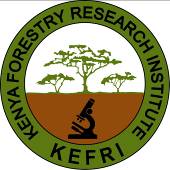 TREE SEED WEIGHT DETERMINATION FORMTest Centre ………………………………………………………………………………………………Test No: ……………………………………… Batch No: ……………………………………..Tree species: ……………………………….. Provenance: ……………………………………..Storage facility ……………………………………Type of Storage Container……………………Storage status of seed (e.g. bare seeds, with pericarp, with pulp, in pod)………………………………………………………………………………………………………………State of test samples: full/ cut into pieces/ in pod)………………………………………………………………………………………………………………Date tested ………………………………………….Seed weight / Kg= No. of seeds weighed in 8 replicas   X   1000 g =	Mean Weight Tested by …………………….………... Signed…………………………Date…………………..Checked by………………………………Signed……………..…………Date…………………..Replicate12345678Total sum(∑x)Mean weightX (g)